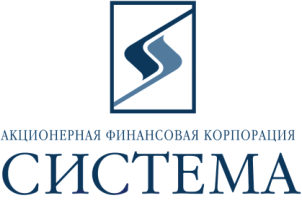 ТЕХНИЧЕСКОЕ ЗАДАНИЕ НА ПОСТАВКУПредмет закупки – продление технической поддержки программного обеспечения Positive Technologies MaxPatrol Server (далее – «Товар») в соответствии с количеством, комплектностью и техническими требованиями прилагаемой спецификации:Обращаем Ваше внимание, что подача предложений, проводится путем снижения начальной максимальной цены товара.Срок поставки – в течение 10 дней с даты заключения договора. Способы оплаты – безналичный расчет, 100% постоплата, оплата в рублях РФ.Обязательные требования к Участнику: Участник должен соответствовать требованиям, предъявляемым законодательством Российской Федерации к лицам, осуществляющим выполнение работ/оказание услуг, являющиеся предметом электронных торгов.Участник должен соответствовать требованию о не проведении ликвидации участника электронных торгов или не проведении в отношении участника электронных торгов процедуры банкротства.Участник должен соответствовать требованию о не приостановлении деятельности участника электронных торгов в порядке, предусмотренном Кодексом Российской Федерации об административных правонарушениях на день регистрации участника на электронные торги.Участник должен соответствовать требованию об отсутствии у участника электронных торгов задолженности по начисленным налогам, сборам и иным обязательным платежам в бюджеты любого уровня или государственные внебюджетные фонды за прошедший календарный год, размер которой превышает двадцать пять процентов балансовой стоимости активов участника электронных торгов по данным бухгалтерской отчетности за последний завершенный отчетный период.Участник не должен оказывать влияние на деятельность Заказчика, Организаторов, та также сотрудников и аффилированных лиц. Участник должен работать на российском рынке не менее 2-х лет и соответствовать требованию об отсутствии фактов нарушения обязательств по договорам с ПАО АФК «Система», в том числе фактов задержки поставок товаров/выполнения работ/предоставления услуг в течение последнего календарного года.Участник должен иметь партнерский статус компании Positive Technologies.Дополнительные условия:Адрес поставки –   г. Москва, ул. Моховая, д.13 стр.1.Требования к обслуживанию и расходам на эксплуатацию – все расходы в рамках гарантийного обслуживания (замена, ремонт) несет Поставщик.Порядок формирования цены – цена указывается в российских рублях и включает в себя все налоги, сборы, таможенные и другие обязательные платежи, а также все расходы, связанные с выполнением обязательств в полном объеме в строгом соответствии с функциональными и дополнительными требованиями, указанными в техническом задании на поставку. Фиксированная цена в российских рублях, полученная в ходе проведения торгов, изменению не подлежит в течение срока действия договора.Участник в составе заявки на электронные торги подает скан копию следующих документов, заверенных подписью и печатью руководителя (доверенного лица):Свидетельство о государственной регистрации (копия);	Анкету участника по прилагаемой форме.Документ, подтверждающий наличие партнерского статуса компании Positive Technologies.Спецификацию на поставку.Справку в произвольной форме о соответствии участника требованиям, установленным к участникам и с подтверждением условий поставки и спецификации на поставку в соответствии с техническим заданием на поставку. Подписанный регламент торгов.В течение двух часов после закрытия торгов участники должны подтвердить проставленные цены на момент закрытия торгов, направив  скан-копию отчета-распечатки участника и копию коммерческого предложения с ценой, данной в ходе торгов, заверенных подписью руководителя и печатью организации по  e-mail: patrina@sistema.ru. АртикулПроизводитель /маркаНаименование лицензииЕд. изм.Кол-во Начальная максимальная цена за товар, НДС не облагается, руб.Positive TechnologiesШт.12 000 000,00